1. В каком варианте ответа НЕ пишется слитно?критерии (не) установлены(не) установленные, а свергнутые авторитеты(не) установленные пока еще критерии(не) установленное транспортное средство2. В каком варианте ответа правильно указаны все цифры, на месте которых пишется удвоенная НН?Тема женстве (1)ости в философском восприятии России достаточно традицио (2)а; она выразилась в работах славянофилов, была развита в концепциях философов Серебря (3)ого века: В. Соловьева, В. Розанова, Н. Бердяева?2, 31, 211, 33. В словах какого ряда пишется буква Е?зам…щение, муниц…палитетсоч…тание, вправе изб…ратьсяпросв…щение, проф…ссионализмкомп…тентность, б…ография4. Выберите вариант ответа с дефисным написанием:(административно) наказуемое действие(природо) охранное законодательство(общественно) политические проблемы(временно) замещаемая должность5. Выберите вариант ответа, в котором двоеточие поставлено верно:Считаю: что лучших управленцев должна знать вся страна.Задача органов власти: создать участникам выборов максимально комфортные и равные условия.Мировая практика показывает: вокруг мегаполисов складываются районы малоэтажной застройки.Не успеешь оглянуться: и наступает день первой школьной линейки6. Укажите все цифры, на месте которых в предложениях должны стоять запятыеГражданский служащий (1) получивший поручение (2) направленное (3) по его мнению (4) на совершение коррупционных действий (5) должен представить в письменной форме обоснование неправомерности (6) данного поручения.1, 2, 4, 51, 2, 3, 4, 51, 2, 5, 61, 2, 3, 5, 67. Основные права и свободы человека в соответствии с Конституцией Российской Федерации...неотчуждаемы и принадлежат каждому от рождениянеотчуждаемы с момента получения гражданства Российской Федерациимогут быть ограничены по решению правоохранительных органовмогут быть ограничены в соответствии с международными нормами8. Конституция Российской Федерации...имеет высшую юридическую силуимеет высшую юридическую силу только над законами субъектов Российской Федерацииимеет высшую юридическую силу только в вопросах, связанных с государственным устройствомимеет юридическую силу, равную федеральным законам9. В соответствии с Конституцией Российской Федерации в Совет Федерации входят:450 депутатовпо одному представителю от каждого субъекта Российской Федерациипредставители исполнительного органа государственной власти Российской Федерациипо два представителя от каждого субъекта Российской Федерации: по одному от законодательного (представительного) и исполнительного органов государственной власти — на срок полномочий соответствующего органа; Президент Российской Федерации, прекративший исполнение своих полномочий в связи с истечением срока его пребывания в должности или досрочно в случае его отставки, — пожизненно. Президент Российской Федерации, прекративший исполнение своих полномочий в связи с истечением срока его пребывания в должности или досрочно в случае его отставки, вправе отказаться от полномочий сенатора Российской Федерации; не более 30 представителей Российской Федерации, назначаемых Президентом Российской Федерации, из которых не более семи могут быть назначены пожизненно10. Основные направления деятельности Правительства Российской Федерации определяет:всенародный референдумПрезидент Российской ФедерацииПредседатель Правительства Российской ФедерацииГосударственная Дума Федерального Собрания Российской Федерации11. В каком случае гражданин Российской Федерации может быть лишен гражданства?за совершение особо тяжких преступленийза шпионаж против Российской Федерацииза совершение государственного преступлениягражданин Российской Федерации не может быть лишен гражданства12. Исполнительную власть Российской Федерации под общим руководством Президента Российской Федерации осуществляет...Правительство Российской ФедерацииГосударственный Совет Российской ФедерацииСовет Безопасности Российской ФедерацииФедеральное Собрание Российской Федерации13.  Должности государственной гражданской службы подразделяются на следующие категории:руководители, специалисты, помощники, советникируководители, помощники (советники), специалисты, экспертыруководители, помощники (советники), специалисты, обеспечивающие специалистыруководители, помощники, специалисты, эксперты14. Конкурс на замещение вакантной должности государственной гражданской службы обеспечивает...конституционное право граждан Российской Федерации на равный доступ к государственной гражданской службепредусмотренное трудовым законодательством право представителя нанимателя выбрать наиболее подходящего ему кандидатапервоочередное право государственных гражданских служащих на должностной рост на конкурсной основе по сравнению с другими кандидатамивозможность работодателя «отсеять» ненужных кандидатов в соответствии с Трудовым кодексом Российской Федерации15. Государственному гражданскому служащему, назначенному на должность государственной гражданской службы, установлено испытание. Какое из утверждений верно?в срок испытания засчитывается период временной нетрудоспособности государственного гражданского служащего и другие периоды, когда он фактически не исполнял должностные обязанностина период испытания на государственного гражданского служащего не распространяются положения Федерального закона от 27 июля 2004 г. № 79-ФЗ «О государственной гражданской службе Российской Федерации», другие законы и иные нормативные правовые акты о государственной гражданской службепредставитель нанимателя вправе расторгнуть служебный контракт с государственным гражданским служащим только по окончании установленного срока испытанияпо окончании установленного срока испытания при отсутствии у государственного гражданского служащего соответствующего замещаемой должности государственной гражданской службы классного чина ему присваивается классный чин16. По общему правилу, аттестация государственного гражданского служащего проводится...ежегодноодин раз в 3 годаодин раз в 5 летпо решению представителя нанимателя17. Вправе ли ранее осужденный гражданин замещать должность государственной гражданской службы?да, если судимость снята или погашенада, если должность не относится к категории «руководители»нет, если иное решение не принято комиссией по соблюдению требований к служебному поведению и урегулированию конфликта интересовнет, так как гражданин, имевший ранее судимость, не может замещать должность государственной гражданской службы18. В соответствии с требованиями к служебному поведению государственный гражданский служащий обязан...исполнять должностные обязанности добросовестно, на высоком профессиональном уровнесовершать любые действия, направленные на выполнение данных руководителем порученийоказывать предпочтение тем общественным или религиозным объединениям, профессиональным или социальным группам, гражданам и организациям, которые в приоритетном порядке нуждаются в поддержке со стороны государственного органаучитывать личные, имущественные (финансовые) и иные интересы при исполнении должностных обязанностей19. Под конфликтом интересов понимается...возможность получения доходов в виде денег, иного имущества, в том числе имущественных прав, услуг имущественного характера, результатов выполненных работ или каких-либо выгод (преимуществ) лицом, замещающим должность, замещение которой предусматривает обязанность принимать меры по предотвращению и урегулированию конфликта интересоввозможность получения материальных или нематериальных выгод лицами, состоящими в близком родстве или свойстве с лицом, замещающем должность, замещение которой предусматривает обязанность принимать меры по предотвращению и урегулированию конфликта интересов, (родителями, супругами, детьми, братьями, сестрами, а также братьями, сестрами, родителями, детьми супругов и супругами детей), гражданами или организациями, с которыми указанное лицо и (или) лица, состоящие с ним в близком родстве или свойстве, связаны имущественными, корпоративными или иными близкими отношениямиситуация, при которой личная заинтересованность (прямая или косвенная) лица, замещающего должность, замещение которой предусматривает обязанность принимать меры по предотвращению и урегулированию конфликта интересов, влияет или может повлиять на надлежащее, объективное и беспристрастное исполнение им должностных (служебных) обязанностей (осуществление полномочий)ситуация, в которой лицо, замещающее должность, замещение которой предусматривает обязанность принимать меры по предотвращению и урегулированию конфликта интересов, совершает коррупционное преступление20. Противодействие коррупции — деятельность в пределах полномочий:органов государственной власти субъектов Российской Федерации и органов местного самоуправленияфедеральных органов государственной властиинститутов гражданского общества, организаций и физических лицвсе вышеперечисленное верно21. Целью выявления и урегулирования конфликта интересов на государственной гражданской службе является...выявление коррупционных правонарушений, совершенных государственным гражданским служащимустановление полного контроля над интересами государственных гражданских служащихпредотвращение совершения государственным гражданским служащим коррупционных правонарушенийпрофилактика индивидуальных служебных споров на государственной гражданской службе22. Государственный гражданский служащий обязан уведомить о возникшем конфликте интересов или о возможности его возникновения...не позднее, чем через 3 дняне позднее, чем через 10 днейкак только ему станет об этом известноне обязан уведомлять23. Государственный гражданский служащий вправе представить уточненные сведения о доходах, об имуществе и обязательствах имущественного характера...в течение одного месяца после окончания срока представления сведенийв течение трех месяцев после окончания срока представления сведенийв течение шести месяцев после окончания срока представления сведенийв течение одного года после окончания срока представления сведений24. К взысканиям за совершение коррупционных правонарушений относится...строгий выговорвыговорсокращение размера премии за выполнение особо важных и сложных заданийпонижение в должности25. На какую кнопку необходимо щелкнуть в приведенном примере, чтобы вставить новый лист?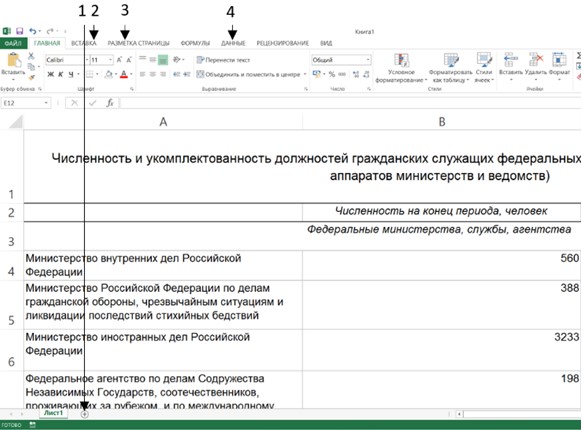 123426.  Какие реквизиты правового акта определяют его однозначно?номер документаназвание документаномер и дата документа27. Выберите основные преимущества электронного документооборота:увеличение затрат на распечатку, почтовые марки, конверты и пересылкуснижение безопасности информации и конфиденциальности документовэкономия времени, сохранность документов, удобство их хранения28. Кто в соответствии с действующим Федеральным законом «О персональных данных» является уполномоченным органом по защите прав субъектов персональных данных?уполномоченные органы по защите прав субъектов персональных данных включают в себя федеральные и региональные органы исполнительной власти, осуществляющие функции по контролю и надзору за соответствием обработки персональных данных требованиям законодательствафедеральный орган исполнительной власти, осуществляющий функции по контролю и надзору за соответствием обработки персональных данных требованиям законодательства Российской Федерации в области персональных данныхфедеральный орган исполнительной власти, уполномоченный в области обеспечения безопасности и федеральный орган исполнительной власти, уполномоченный в области противодействия техническим разведкам и технической защиты информации29. В какой форме после принятия решения заявителю направляется мотивированный ответ о результатах рассмотрения жалобы?в письменной форме с дублированием информации в электронной формев письменной формев письменной форме и по желанию заявителя в электронной форме30. Межведомственный электронный документооборот представляет собой взаимодействие информационных систем электронного документооборота...федеральных органов исполнительной власти, государственных внебюджетных фондов, исполнительных органов государственной власти субъектов Российской Федерации, органов местного самоуправления, государственных и муниципальных учреждений, многофункциональных центров предоставления государственных и муниципальных услуг, иных органов и организацийфедеральных органов государственной власти, органов государственной власти субъектов Российской Федерации и иных государственных органов, а также организаций, созданных для выполнения задач, поставленных перед Правительством Российской Федерациифедеральных органов государственной власти, органов государственной власти субъектов Российской Федерации и органов местного самоуправлениятолько федеральных органов государственной власти и органов государственной власти субъектов Российской Федерации